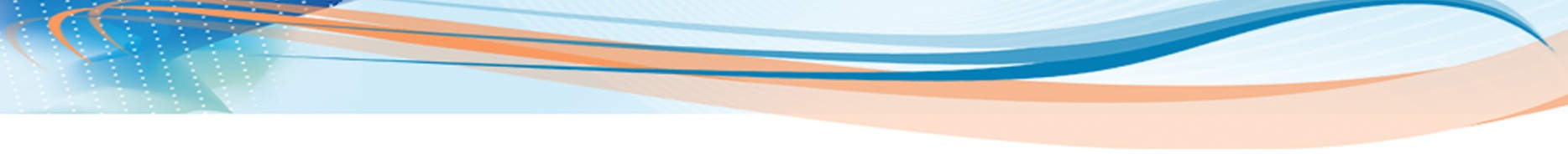 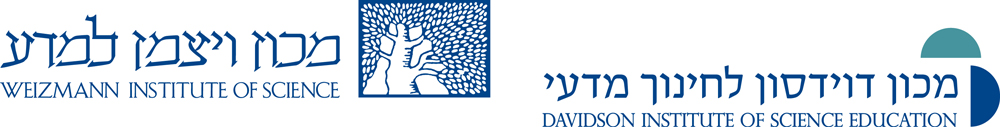 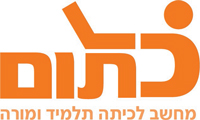 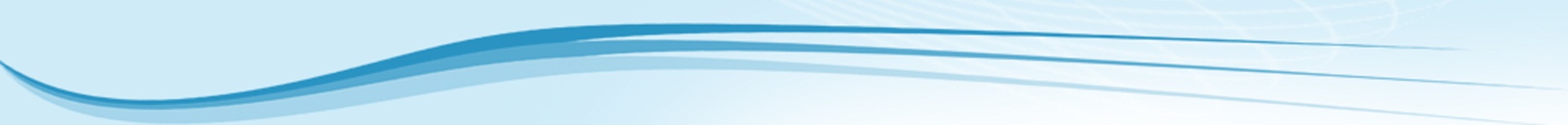 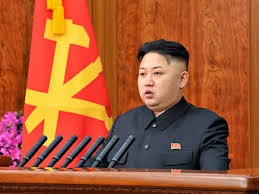  "להיות צפון קוריאני"על הפעילות: מטרת הפעילות היא לפתח מיומנות של הסקת מסקנות על המאפיינים של משטרים טוטליטריים, תוך עיבוד המידע אליו תחשפו במהלך שיעורים הקרובים. זוהי למידה עצמית של הנושא מתוך פרק "משטרים טוטליטריים". בסיום התהליך תתבקשו לענות על שאלון משוב שיהווה חלק מהערכת המשימה.המשימה שלפניכם תתבצע בסביבת פייסבוק, בקהילה שנפתחה במיוחד לפעילות שלנו.לכל תלמיד נשלחה הזמנה להצטרף לקהילה. מי שלא קיבל הזמנה נא לפנות למורה בדחיפות.פתיחת הפעילות: לפני שבועיים עיתונים רבים פרסמו הודעות דומות: 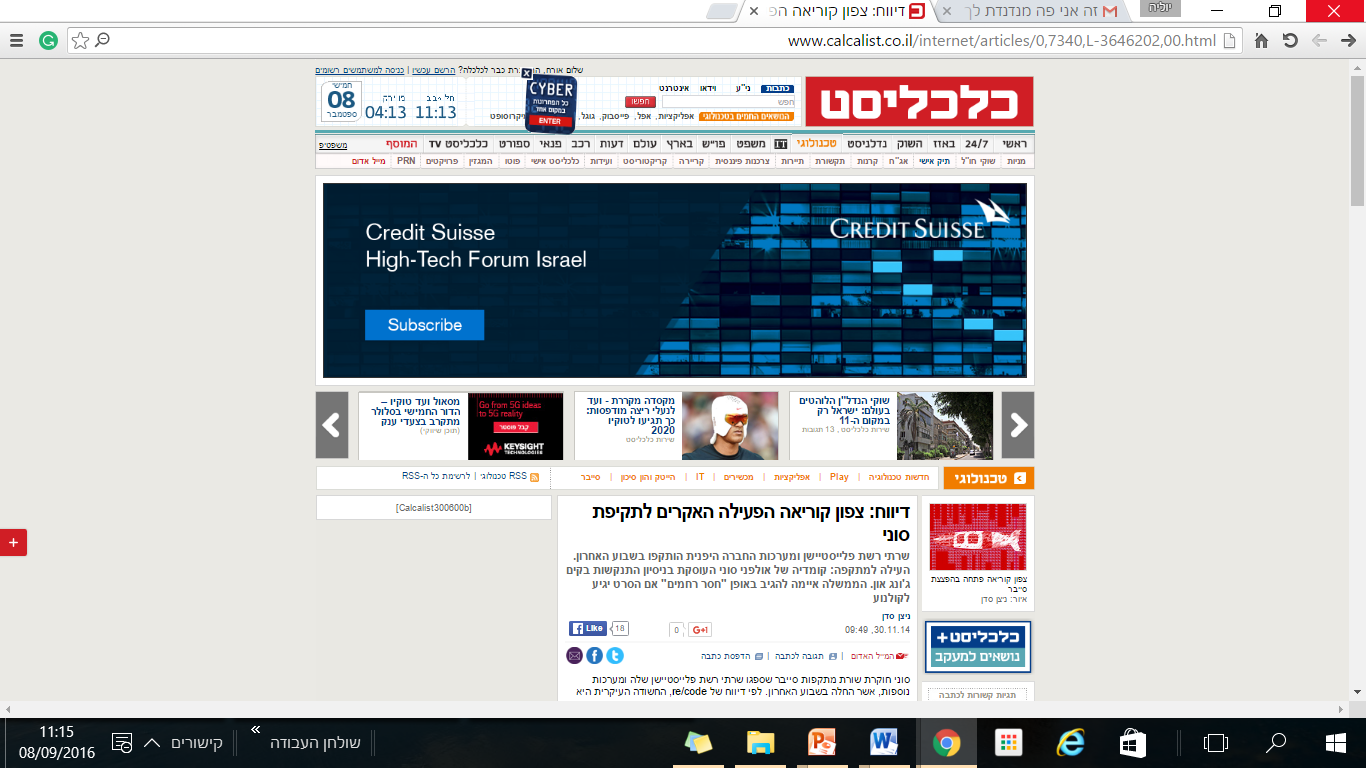 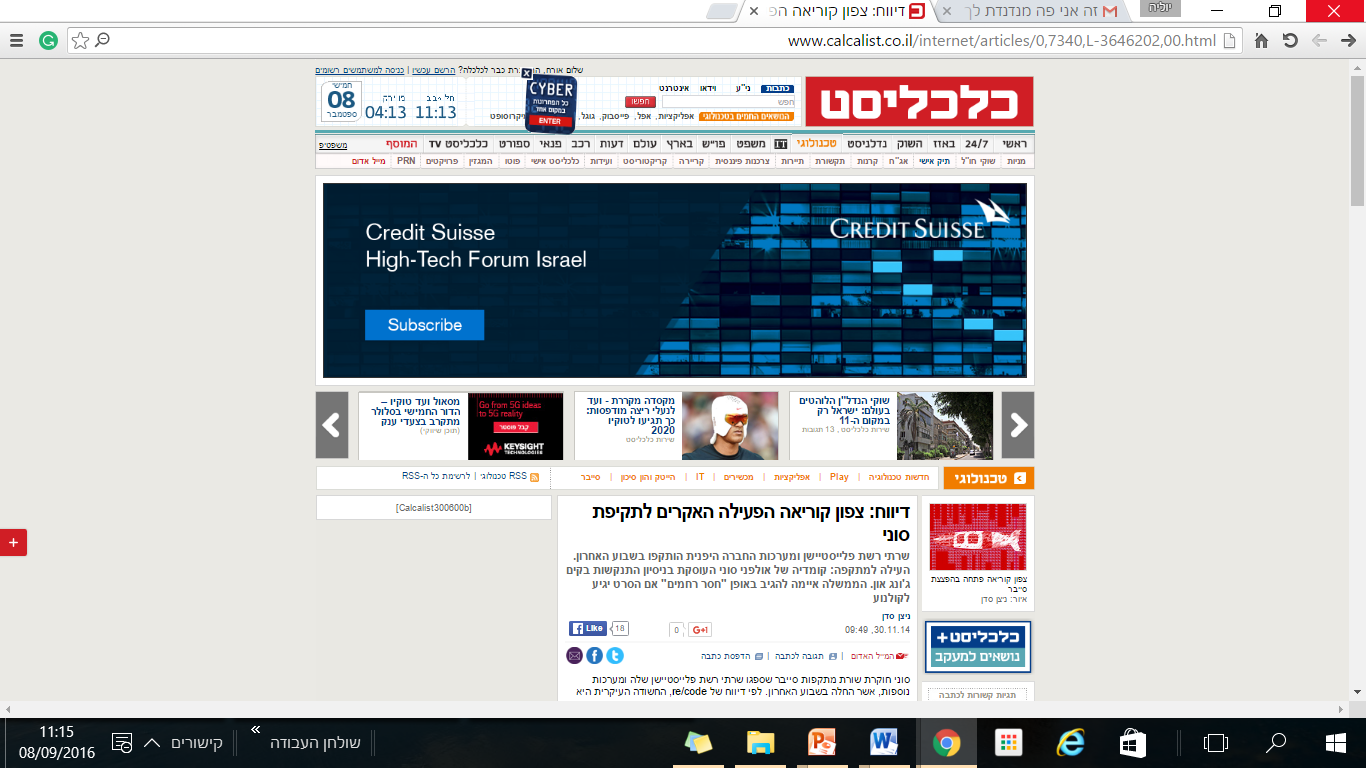 למה צפון קוראה הפעילה האקרים לתקיפת סייבר? האם המנהיג ביקש זאת? האם אזרחי המדינה ביקשו זאת? ננסה להבין זאת ועוד בפעילות שלפניכם.משימה 1.  מי אני ומה שמי?דמיינו שאתם חיים בצפון קוריאה. כיצד מתנהלים חיי יום יום במדינה זו?כל תלמיד בכתה צריך לאמץ/להמציא לעצמו דמות של צפון קוריאני/ת. עליכם להחליט אם אתם גבר או אישה, מה שמכם, בני כמה אתם, מה המקצוע שלכם, היכן אתם מתגוררים, מי במשפחה שלכם ומה עושים בני משפחתכם. עליכם לתאר את החיים שלכם כאזרחי צפון קוריאה.  יש לצרף תמונה או סרטון. את הדמות והתמונה העלו לקהילה שלנו בפייסבוק.כל מה שאתם "ממציאים" חייב להיות מבוסס על עובדות. בעיתונות יש עשרות כתבות על צפון קוריאה, וגם סרטוני וידאו רבים. זו לא משימה בספרות אלא באזרחות/היסטוריה וחייב להיות לכל מה שאתם כותבים בסיס עובדתי כלשהו.אני מצרפת בהמשך קישורים ואמשיך לעדכן  אך ניתן למצוא בקלות כתבות כאלה על ידי חיפוש פשוט בגוגל.זכרו - צפון קוריאה היא מדינה מודרנית בה מתקיים שלטון דיקטטורי נוקשה. היזהרו בדבריכם!! הניחו (לצורך המשימה שלנו כמובן) שהשליט הכל-יכול קורא כל מה שאתם כותבים. עליכם להציג את המידע תמיד, קשה ככל שיהיה, בצורה חיובית ככל האפשר. העליתי כדוגמה את הדמות של עצמי - מורה מצפון קוריאה עובדת. קראו בקהילה שלנו בפייסבוק. משאבי למידה (ניתן למצוא עוד רבות בחיפוש פשוט בגוגל)חובה לקרוא/לראות את שני סרטוני הוידאו והכתבה  לא ניתן להשתמש בהם כמקור מידע יחיד, כלומר חייבים להסתמך על עוד כתבה אחת לפחות מההמשך או אחת כזו שתמצאו בעצמכם :חובה:סרטוני וידאו:כתבה במאקו על ביקור בצפון קוריאההנערה שנמלטה מצפון קוריאה: 'המקום הכי חשוך'כתבה:מה באמת אתם יודעים על צפון קוריאה?עוד כתבות נוספות שיכולות לעזור לכם - מוזמנים לחפש מידע נוסף בעצמכםזוועת הטיהור: כך נפטרת צפון קוריאה מנכים צפון קוריאה: הוצאו להורג כי צפו באופרת סבוןמסע מצולם בדרכים של צפון קוריאהצפון קוריאה לא חוגגת יום הולדת לקיםהשבתה נוספת של האינטרנט בצפון קוריאההאינטרנט בצפון קוריאה שוב נותק; הפעם גם רשת הסלולרדרום קוריאה: פיונגיאנג הגדילה את ההיקף של צבא הסייבר שלהמועצת הביטחון קיימה לראשונה דיון במצב זכויות האדם בצפון קוריאהלחצות את הנהר: כך נראית בריחה מצ' קוריאהאמנות הסנקציות במאה ה־21נדירה: צפון קוריאה כמו שמעולם לא ראיתםב"צפון קוריאה" הצצה : הנבחרת עלתה לגמר המונדיאלצפון קוריאה הכירה לראשונה בהפעלת מחנות עבודהמשימה 2. מכירים זה את זההשבוע עליכם להכיר את יתר חברי הקהילה ולעזור לנו להכיר אתכם טוב יותרענו על שאלות המורה בצורה המלאה והטובה ביותר. אם יש צורך חפשו עוד מקורות מידע. על תמציאו סתם דבר ללא בסיס.בחרו שתיים-שלוש דמויות אחרות מן הכתה ושאלו אותם לפרטים נוספים על חייהם ועל מה שספרו. חפשו דמויות/סיפורים שנשמעים לכם מעניינים, שמספרים על דברים שלא הכרתם. אם שלושה אנשים אחרים כבר שאלו את הדמות שבחרתם, ביחרו דמות אחרת.עקבו מידי יום אחרי התקדמות הקהילה וענו על שאלות ששאלו אתכם חבריכם בצורה המקיפה ביותר האפשרית.משימה 3. להגשה עד 1.3השלטון בצפון קוריאה שמע שמועות על הקבוצה הסגורה שלנו והפעיל את מיטב מוחות הסייבר כדי לנסות לפרוץ את הפרטיות של הקבוצה. בלית ברירה נאלץ למחוק את הקבוצה בימים הקרובים. יש לכם הזדמנות חד פעמית לצעוק את צעקתכם ולהגיד מה אתם באמת חושבים על מה שקורה לכם. לשם כך לחצו על הקישור  וענו על השאלות .										בהצלחה  שם ביה"ס, רשות:חט"ב רוגוזין ב', קריית אתאשם המורה:גלי רוזנפלדשם המדריכה: ד"ר יוליה גילשם הפעילות:להיות צפון קוריאניתחום תוכן, שכבת גיל:היסטוריה, אזרחות. כיתות ט'שנת פיתוח:תשע"ו, 2015